SWISS VOLLEY REGION GENEVE (SVRG)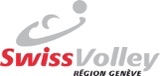 21e CHAMPIONNAT GENEVOIS CORPORATIFDimanche 26 janvier 2020 – Salle Henry-DunantBULLETIN D'INSCRIPTION REPASLes frais de repas seront à régler directement à la buvette.Repas : Menu Salade - Poulet - Pommes de Terre - Légumes - Fruit 15.-.Somme totale à payer pour les repas :  ___________ francsLe dernier délai pour la commande de repas est le 17 janvier 2020. Le présent document est à renvoyer par courriel à competitions@svrge.ch            Nom de l'équipe (entreprise) :Nom et prénom du responsable :Nom :Nom :Nom :Nom :Nom :Nom :Nom :Nom :Nom :Nom :Nom :Nom :Nom :Nom :